新聞ワークシート１「福井新聞の政治的立場の表明」≪発問例≫問１　当時の福井新聞社が創刊した年に発せられた勅諭は何か。問２　当時の福井新聞社の主義（役割）について、以下の文の空欄に適する語句を記事から抜き出そう。「（　　　）を拡張し（　　　　）を伸長し以て我社会の現状を改良せんとする」問３　当時の福井新聞社は特にどの政党を支持していると読み取れるか。問４　現在は、新聞社によって政治的立場が異なっているのだろうか。調べてみよう。『福井新聞（第1次）』1882年12月6日1面『福井新聞（第1次）』1882年12月6日1面Ａ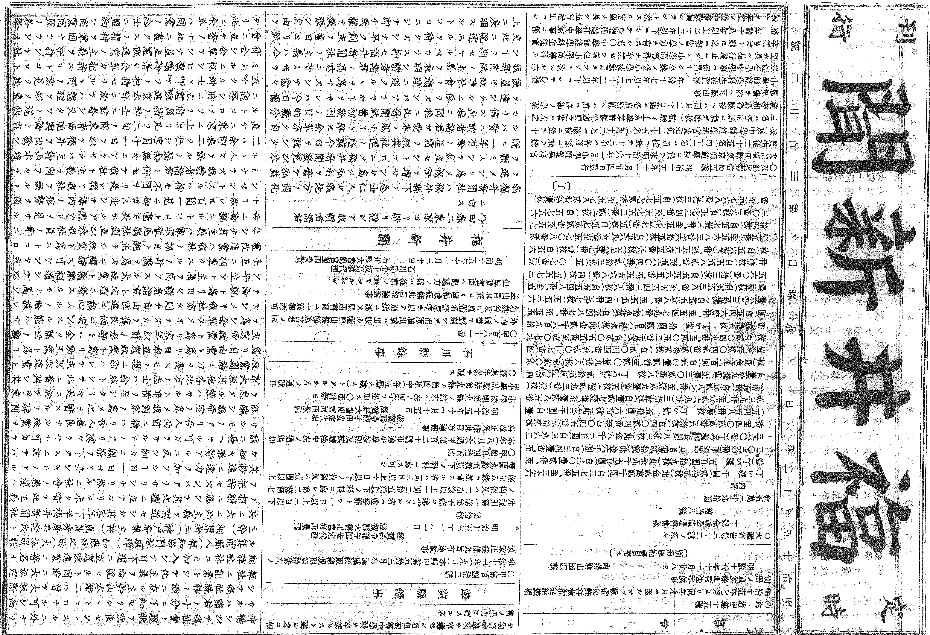 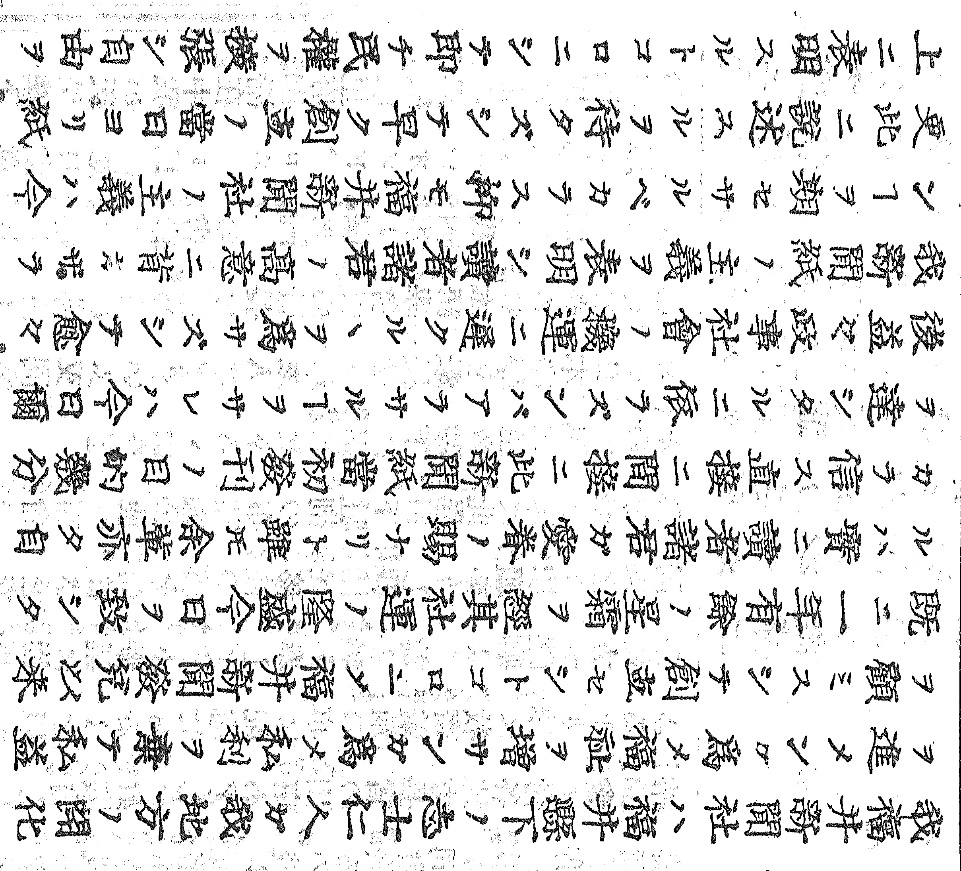 補足・用語説明ＢＢ本記事は、県内の南越自由党の機関紙である「北陸自由新聞」に対抗するために、『福井新聞（第一次）』の政治的立場を改めて読者に表明したものである。・「スル」…治す・「気脈相通シテ」…連絡をとり合って・「モ異ナルヽ」…少しも異なる点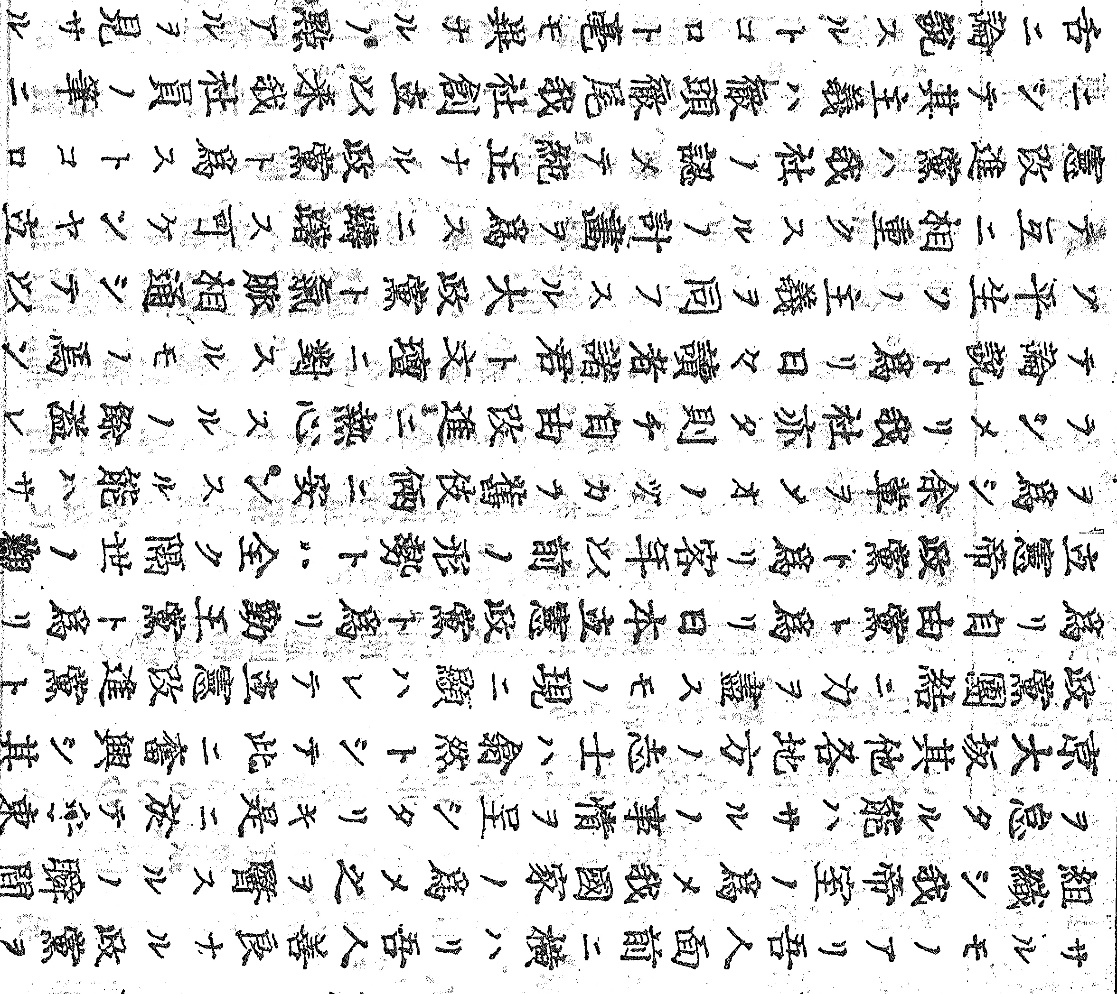 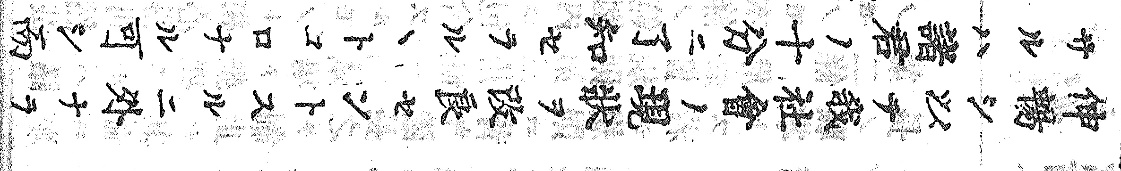 